Topic: Food and Nutrition Year groupTermDesign, make and evaluate a fruit kebab for you to eat at the class partyYear 25 sessionsBackground knowledgeFruits come from all over the world, some are grown naturally in this country like apples, pears, berries and plums. Others have to be grown in special greenhouses/ conditions or come from other countries such as oranges (Spain/ America), bananas (South Africa/ Africa), mango (Asia), Kiwi (New Zealand), grapes (Europe) What should I already know?The names of some vegetables and food types. Some experience of growing foods in Reception – beans, potatoes and strawberries. Experience of common fruit and vegetables under taking sensory activities Experiences of cutting soft fruit and vegetables using appropriate utensils National Curriculum links  Designing Design appealing products for a particular user based on a simple design criteriaGenerate initial ideas and design criteria through investigating a variety of fruit and vegetablesCommunicate these ideas through talk and drawingMakingUse simple utensils and equipment to eg. peel, cut, slice, squeeze, grate and chop safelySelect from a range of fruit and vegetables according to their characteristics eg. colour, texture and taste to create a chosen productEvaluating Taste and evaluate a range of fruit and vegetables to determine the intended users preferencesEvaluate ideas and finished products against design criteria including indented user and purpose Technical knowledge and understanding Understand where a range of fruit and vegetables come from eg. Farmed, home grownUnderstand and use basic principles of a healthy and varied diet to prepare dishes, including fruit and vegetables are part of The eat well plateKnow and use technical vocabulary relevant to the projectsKey SkillsThe JourneyAs a year 2 desiner KPII know where a range of food comes from.I can show some understanding of what seasonality means. I can evaluate existing products to say what is good and badI can think about the ingredients and flavours when I plan my design. I can show that I know how to work safely to cut, chop, peel and prepare healthy foods. I can cut and prepare food safely and hygienicallyI can evaluate my productWALT – Investigate where our favourite fruits come from -To know that fruit is grown all over the world and can vary in each country dependent on weather and many other factors. To be able to name some fruit grown here in the UK and when it can be harvestedWALT: To describe taste and texture of different fruits and give their opinions on likes and dislikes.  As a class discuss thee taste, smell, texture and appearance. Describe through talking and drawing using key vocabularyWALT:   Design a fruit kebab recipe.  Ask the children to think about what flavours they enjoyed and think would go together. Recap the importance of food hygiene, health and safety. Recap these skills and teach any new skills. WALT: Make a fruit kebab.  Talk to the children about the stages of making, considering utensils and the poof processes that they have learntWALT: To evaluate their product to assess their product against the success criteria made by the class. Key VocabularyTimeline / DiagramsTaste – the flavour of a food.Fruit – a food that grows on trees or plantsSeasonal- Things grown in a specific seasonTexture – the way a food feelsSkewer – a wooden stickChop – to cut into smaller pieces.Peel – to remove the skin of a foodGrow – to go from a seed to a fruity or vegetable Knife – a sharp utensil used to chopChopping board – a board for cutting foodsSoft -  not firm or hardJuicy -  having a great amount of juiceCrunchy  -  having a great amount of juiceSweet -  having a taste like that of sugar or honey; not bitter, salty, or sourSticky -  ending to stick to or hold on to something when touchedSour-   ending to stick to or hold on to something when touched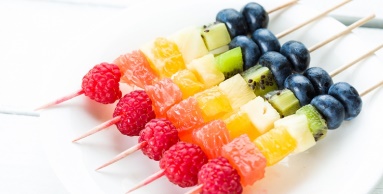 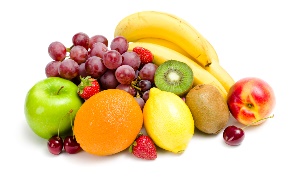 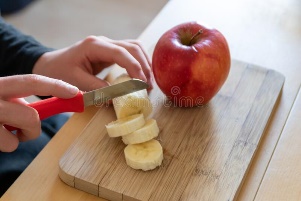 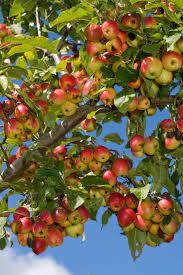 Outcomes An overview of what children will know / can doWorking towards: I can prepare and chop fruit safely Expected: I can design and make a fruit kebab, using my knowledge and opinion on fruit. Exceeding: I can design and make a fruit kebab, making careful choices that I can justify to others. Key people / placesResourcesFruit and vegetable names             Chopping boards                                  KnivesPeelers                                                Graters                                                   SkewersJuicers                                                 Spoons                                                   Jugs Plates                                                   Bowls                                                     ApronsPlastic table covers                           Hand washing and washing up facilities                                                      Assessment questions / outcomes	Can you identify the fruit?Can you name some fruit grown in summer in the UK?Can you name some fruit from other countries?Can you say how to chop foods safely?Can you explain why you’ve chosen these ingredients for your fruit kebabs?Did you like your kebab?What would you change?Did it match your design?